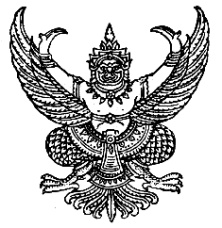 คำสั่งโรงเรียนบ้านขี้เหล็ก
เรื่อง ประกาศผลการสอบแข่งขันเป็นลูกจ้างชั่วคราว
ตำแหน่งผู้ปฏิบัติงานธุรการโรงเรียน  ปีงบประมาณ  ๒๕๖๒*******************************ด้วย โรงเรียนบ้านขี้เหล็ก สำนักงานเขตพื้นที่การศึกษาประถมศึกษาศรีสะเกษเขต1  ดำเนินการสอบแข่งขันเป็นลูกจ้างชั่วคราวตำแหน่งผู้ปฏิบัติงานธุรการโรงเรียน    ซึ่งได้ทำการสอบแข่งขัน เมื่อวันที่ ๒๖เดือน  พฤศจิกายน  ๒๕๖๑  นั้น จึงขอประกาศผลการสอบแข่งขันเป็นลูกจ้างชั่วคราวตำแหน่งผู้ปฏิบัติงานธุรการโรงเรียน    ดังต่อไปนี้   	ทั้งนี้ ให้ผู้ที่ได้ลำดับที่  ๑  รายงานตัวและทำสัญญาจ้าง ในวันที่  …๓๐……   พฤศจิกายน  ๒๕๖๑ เวลา  ๐๙.๓๐ น.  ณ ห้องประชุม โรงเรียนบ้านขี้เหล็กประกาศ  ณ วันที่  .......๒๘..........เดือน  พฤศจิกายน  พ.ศ.๒๕๖๑    พรพิมล  อินธิเดช( นางพรพิมล  อินธิเดช ) 				       ครู คศ.๓ รักษาการในตำแหน่งbbb     				      ผู้อำนวยการโรงเรียนบ้านขี้เหล็กชื่อ – นามสกุลลำดับที่นางสาวกัญญารัตน์  พฤกษชาติ12345678910